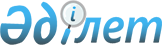 Об установлении государственному учреждению "Отдел строительства акимата города Костаная" публичного сервитута на земельный участокПостановление акимата города Костаная Костанайской области от 15 марта 2018 года № 673. Зарегистрировано Департаментом юстиции Костанайской области 11 апреля 2018 года № 7696
      В соответствии с статьей 18, пунктом 4 статьи 69 Земельного кодекса Республики Казахстан от 20 июня 2003 года, статьей 31 Закона Республики Казахстан от 23 января 2001 года "О местном государственном управлении и самоуправлении в Республике Казахстан", акимат города Костаная ПОСТАНОВЛЯЕТ:
      1. Установить государственному учреждению "Отдел строительства акимата города Костаная" публичный сервитут на земельный участок в целях прокладки и эксплуатации коммунальных, инженерных, электрических и других линий и сетей по объекту "Строительство инженерных коммуникаций к микрорайону "Береке" в городе Костанай (Газоснабжение)".
      2. Государственному учреждению "Отдел строительства акимата города Костаная" обеспечить:
      1) государственную регистрацию настоящего постановления в территориальном органе юстиции;
      2) в течении десяти календарных дней со дня государственной регистрации настоящего постановления, направить копии на казахском и русском языках в бумажном и электронном виде в Республиканское государственное предприятие на праве хозяйственного ведения "Республиканский центр правовой информации" для официального опубликования и включения в эталонный контрольный банк нормативных правовых актов Республики Казахстан;
      3) размещение настоящего постановления на интернет-ресурсе акимата города Костаная после его официального опубликования.
      3. Контроль за исполнением настоящего постановления возложить на курирующего заместителя акима города Костаная.
      4. Настоящее постановление вводится в действие по истечении десяти календарных дней после дня его первого официального опубликования.
					© 2012. РГП на ПХВ «Институт законодательства и правовой информации Республики Казахстан» Министерства юстиции Республики Казахстан
				
      Аким

Б. Жакупов
